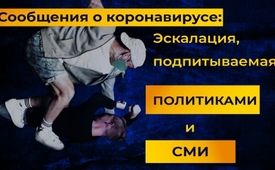 Сообщения о коронавирусе: Эскалация, подпитываемая политикой и средствами массовой информации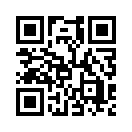 В последние недели стало известно все больше случаев, когда люди подвергались агрессивным и жестоким нападениям со стороны других лиц за нарушение правил в связи с коронавирусом. Различные эксперты предупреждали об этом еще в начале коронакризиса. Поэтому они в срочном порядке призывают политиков и средства массовой информации к деэскалации.После оглашения пандемии коронавируса все больше и больше людей видят рост потенциала эскалации в обществе. Австрийский нейробиолог и психиатр Рафаэль Бонелли прокомментировал текущую ситуацию: "С глубокой обеспокоенностью я наблюдаю ситуацию социальной эскалации. На мой взгляд, две стороны стоят лицом друг к другу: борцы за свободу и апостолы здоровья. Причём апостолы здоровья, конечно же, имеют значительную власть". 
Этой властью злоупотребляют политики и средства массовой информации с эмоциональными и клеветническими заголовками в прессе, как видно из следующих примеров по случаю демонстраций против коронавируса:
- "Протесты в Берлине, позорные и невыносимые".
- "Не дадим сцену отрицателям коронавируса, гражданам Рейха и правым экстремистам".
- "Празднество тысяч ковидиотов".
- "... приезжают из Франкфурта и Штутгарта, чтобы устроить беспорядки в нашем городе".
- "Отрицатели коронавируса перед зданием Рейхстага – омерзительная смесь". 
- "Как правые и отрицатели коронавируса уже несколько дней преследуют министра здравоохранения".
По наблюдениям г-на Бонелли, немалая часть общества требует открытого обсуждения политики в отношении коронавируса. Он отмечает, однако, что средства массовой информации настолько относят этих людей к правым, что репортажи заведомо способствуют эскалации напряженности.
Биолог и автор книг Клеменс Арвай также очень обеспокоен тем, как политика коронавируса влияет на общество, и как его раскалывают. Недавно он на себе прочувствовал последствия эскалации, подпитываемой средствами массовой информации и политикой. Он пошел в магазин электротехники, в который в Австрии на самом деле разрешено заходить без маски. В магазине  также небольшой пункт приема посылок, к которому господин Арвай пришел незадолго до закрытия, чтобы сдать две посылки. Никаких других клиентов там не было, только управляющий директор за большим окном из оргстекла. Он, указав посетителю на отсутствие маски, тут же натянул свою плотную футболку себе на рот и нос. После этого господин Арвай неожиданно, без предупреждения подвергся агрессивному нападению со стороны владельца магазина как нарушитель правил по Covid-19, был избит и насильно вытолкнут за дверь.  
Теперь он знает следующее: "Распространяющиеся в интернете сообщения о том, что все больше и больше людей подвергаются оскорблениям и нападениям, потому что они якобы нарушают какое-то правило, к сожалению, правда".
По его мнению, политики, а также средства массовой информации очень заинтересованы в том, чтобы подстегнуть эскалацию, придавая своим выступлениям или сообщениям много драматизма, а также выдвигая серьезные обвинения.
"Весьма невежливо хотеть убивать других людей", - так писала автор "Шпигеля" в колонке всем тем, кто отказывается носить маски. Таким образом она публично обвинила других людей в намерении совершить убийство. В репортаже на телеканале ARD врачей обвинили в неоправданных аргументах, освобождающих от ношения защитных масок. Журналисты притворялись пациентами и, приводя фальшивые факты, получали необоснованное, по их мнению, освобождение от ношения масок. Не только это действие, но прежде всего трансляция такой программы глубоко вредит отношениям доверия между врачом и пациентом. Ни один из этих врачей не получил возможности оправдать себя. Были представлены только взгляды редакции и политика Карла Лаутербаха, назвавшего врачей преступниками. 
Биолог Клеменс Арвай сказал на это: "Мы можем быть уверены, что крайний рост враждебности, который в настоящее время также приводит к эксцессам насилия, связан с подобным освещением в СМИ". 
Если политика и СМИ не изменят своей позиции, он видит общество на пути к антидемократическому (по его словам, фашистскому) будущему. В то же время у правительства и СМИ всегда есть возможность подтвердить свою якобы антирасистскую позицию путем деэскалации своих сообщений.
Почему вместо этого они преследуют цели эскалации и разделения? Cui bono? Кому это выгодно? 
Для ответа на этот вопрос могут быть полезны следующие передачи:

www.kla.tv/16985  Чума мирового господства (нет/скоро на русском языке)

www.kla.tv/17179  Засек предупреждает демонстрантов: "Никаких поспешных действий!" (нет/скоро на русском языке)от ah.Источники:https://www.youtube.com/watch?v=L88HY8y4d-U&t=3s

https://www.youtube.com/watch?v=mJp-9I7DNvo&t=234s

https://www.spiegel.de/kultur/corona-pandemie-brief-an-die-schutzmaskenverweigerer-a-5069f101-74aa-4dae-89a6-9aea9e5331daМожет быть вас тоже интересует:#Coronavirus-ru - www.kla.tv/Coronavirus-ruKla.TV – Другие новости ... свободные – независимые – без цензуры ...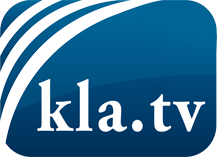 О чем СМИ не должны молчать ...Мало слышанное от народа, для народа...регулярные новости на www.kla.tv/ruОставайтесь с нами!Бесплатную рассылку новостей по электронной почте
Вы можете получить по ссылке www.kla.tv/abo-ruИнструкция по безопасности:Несогласные голоса, к сожалению, все снова подвергаются цензуре и подавлению. До тех пор, пока мы не будем сообщать в соответствии с интересами и идеологией системной прессы, мы всегда должны ожидать, что будут искать предлоги, чтобы заблокировать или навредить Kla.TV.Поэтому объединитесь сегодня в сеть независимо от интернета!
Нажмите здесь: www.kla.tv/vernetzung&lang=ruЛицензия:    Creative Commons License с указанием названия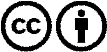 Распространение и переработка желательно с указанием названия! При этом материал не может быть представлен вне контекста. Учреждения, финансируемые за счет государственных средств, не могут пользоваться ими без консультации. Нарушения могут преследоваться по закону.